Winter Fantasy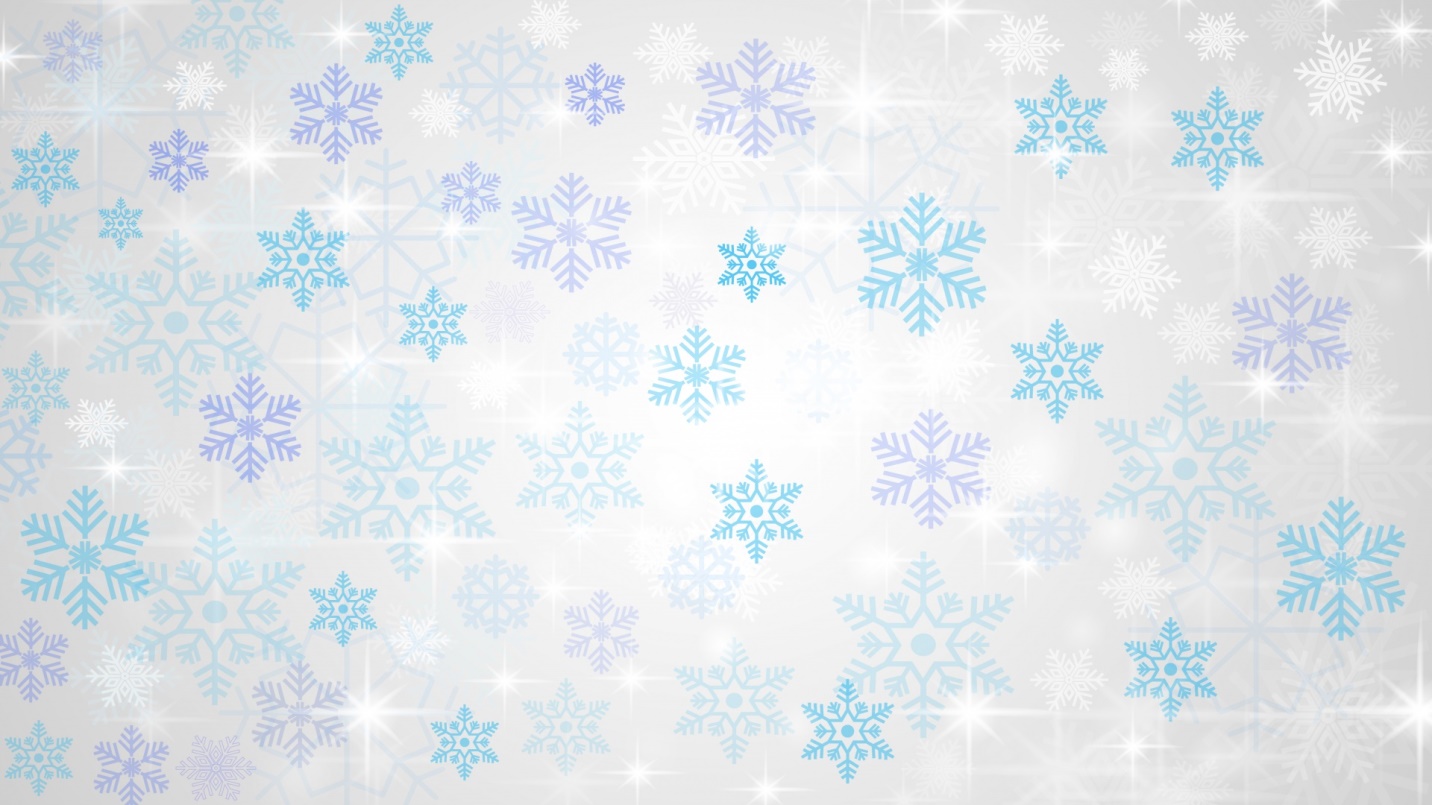 Presented by 2nd GradeConcert Date:  December 14, 2023Time:  7:00p.m.Place:  Hatfield Gym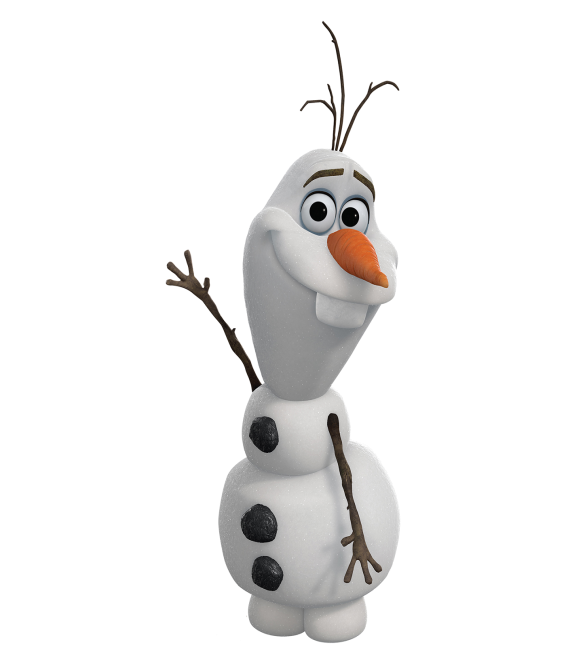 (Please be in your homeroom by 6:40p.m.)